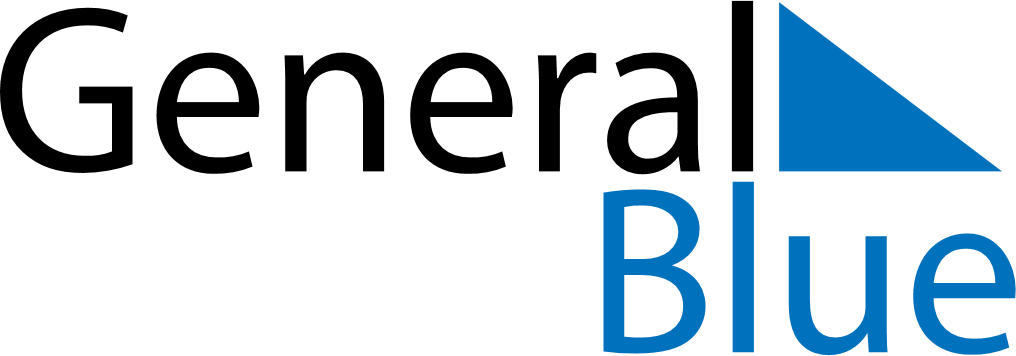 March 2022March 2022March 2022March 2022March 2022March 2022GermanyGermanyGermanyGermanyGermanyGermanyMondayTuesdayWednesdayThursdayFridaySaturdaySunday123456Shrove TuesdayAsh Wednesday78910111213141516171819202122232425262728293031NOTES